       Папка передвижка для родителей: «Воспитание патриотических чувств у  дошкольников» Подготовила воспитатель: Павленко Т.М.     Чувство патриотизма так многогранно по своему содержанию, что не может быть определено несколькими словами. Это и любовь к родным местам, и гордость за свой народ, и ощущение своей неразрывности, совсем окружающим, и желание сохранять и приумножать богатства своей страны. 
Патриотизм проявляется не только в сложных тяжелых жизненных ситуациях, но и в каждодневной трудовой и духовной жизни народа. 
Однако, если это чувство столь сложно, то правомерно говорить о нем применительно к детям дошкольного возраста? Внимательное наблюдение за детьми, изучение их возрастных особенностей, интересов позволяет сделать вывод, что старший дошкольник обладает большим количеством знаний, а его интересы связаны часто не только с настоящим, но и с будущим. В разговорах детей, их вопросах можно услышать суждения о добре и зле, о несправедливости. Всё это говорит о том, что воспитание патриотических чувств можно и нужно начинать с дошкольного возраста. Крылатая фраза: «Все начинается с детства»- Как нельзя больше относиться к данному вопросу. Задумаюсь об истоках патриотических чувств, мы всегда обращаемся к впечатлениям детства: это и дерево под окном, и родные напевы. 
        Патриотическое воспитание, интерес к духовному началу нашей жизни тоже должны начинаться в семье. С ранних лет в ребенке должна закладываться готовность бороться и выстоять, преодолеть любые трудности во имя долга.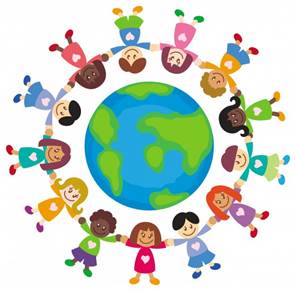 В современной семье большую часть времени ребенок общается с мамой. Именно с ней складываются доверительные отношения, обсуждаются тревоги, вопросы, потребности.Однако для детей не менее важно и общение с папой. Чем чаще отец общается с ребенком, тем более тесными становятся эмоциональные связи, а чем раньше отец приобщается к уходу за малышом, тем сильнее и глубже его родительские чувства. Установлено, что в семьях, в которых родители тратят много времени на беседы, игры с детьми, дети лучше развиваются. Воспитание маленького патриота начинается с самого близкого для него - родного дома, улицы, где он живет, детского сада.        Обращайте внимание ребенка на красоту родного города.        Во время прогулки расскажите, что находится на вашей улице, поговорите о значении каждого объекта.        Дайте представление о работе общественных учреждений: почты, магазина, библиотеки и т.д. Понаблюдайте за работой сотрудников этих учреждений, отметьте ценность их труда.        Вместе с ребенком принимайте участие в труде по благоустройству и озеленению своего двора.      Читайте вместе с ними детские книги, смотрите фильмы, ходите в походы, играйте  «в богатырей», занимайтесь вместе сотворчеством (рисуйте, лепите, вышивайте).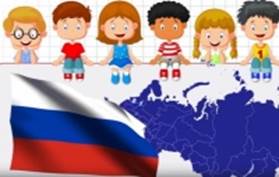    С младенчества ребенок слышит родную речь. Песни матери, сказки открывают ему глаза в мир, эмоционально окрашивают настоящее, вселяют надежду и веру в добро, которое несут нам сказочные герои: Василиса Прекрасная, Илья Муромец, Иван Царевич. Сказки волнуют, увлекают ребенка, заставляют его плакать и смеяться, показывают ему, что народ считает самым главным богатством – трудолюбие, дружбу, взаимопомощь. У каждого народа свои сказки, и все они по-своему, со свойственным данному народу колориту передают от поколения к поколению эти нравственные ценности. Слушая сказку, ребенок начинает любить то, что любит его народ и ненавидеть то, что ненавидит народ. «Это первые блестящие попытки русской народной педагогики, - писал К. Д. Ушинский, - и я не думаю, чтобы кто-нибудь был в состоянии состязаться в этом случае с педагогическими гениями народа». 
           Загадки, пословицы, поговорки – эти жемчужины народной мудрости воспринимаются ребенком легко и естественно. В них и юмор, и грусть и глубокая любовь к человеку, к отечеству. Сказки, пословицы, поговорки формируют начало любви к своему народу, к своей стране. 
              Очень рано в мир ребенка входит природа родного края. Река, лес, поле постепенно оживают для него: от первого общего восприятия ребенок переходит к конкретизации – у него появляются любимые уголки для игры, любимое дерево, тропинки в лесу, место для рыбалки у реки. Это делает лес, речку своими, родными, остающимися в памяти на всю жизнь. 
Так общественное и природное окружение выступает в роли первого педагога, знакомящего ребенка с Родиной. Но без помощи взрослого ребенку трудно выделить в окружающей жизни наиболее существенное характерное. Он может не увидеть главное, или принять за главное нетипичное, второстепенное. «Как у маленького деревца, заботливый садовник укрепляет корень, от мощности которого зависит жизнь растения на протяжении нескольких десятилетий, так и учитель должен заботиться о воспитании у своих детей чувства безграничной любви к Родине. Без помощи взрослого детям трудно понять, что люди трудятся на благо всей страны, что город, село, лес, река, которые ребенок видит каждый день – это и есть его Родина. 
               Взрослый выступает посредником между ребенком и окружающим его миром, он направляет, регулирует его восприятие окружающего. У детей еще очень мал жизненный опыт, и в силу своей способности к подражанию и из доверия к взрослому дети перенимают у них оценки событий: что говорят дома родители о предстоящем субботнике, как готовятся к празднику и т. д. – во всем проявляется их отношение к  жизни которое постепенно воспитывает чувства ребенка. 
            При воспитании патриотических чувств очень важно поддерживать в детях интерес к событиям и явлениям общественной жизни, беседовать с ними о том, что их интересует. Принято считать, что воспитание у детей патриотических чувств происходит в следующей последовательности: сначала воспитывается любовь к родителям, родному дому, детскому саду, затем к городу, ко всей стране. Однако неверно полагать, что воспитывая любовь к родителям, мы уже тем самым воспитываем любовь к Родине. К сожалению известны случаи, когда преданность своему дому, своей семье уживается с безразличием к судьбе Родины и даже с предательством. 
            Мы учим ребенка с первых лет, жизни любить родителей, помогать им. Благородное чувство преданности дорогому человеку, потребность в духовной и эмоциональной близости с ним – все это очень важно для становления личности ребенка, для чувства защищенности и благополучия. Но для того чтобы эти чувства стали началом любви к родине, очень важно, чтобы дети как можно раньше увидели гражданское лицо своих родителей, осознали их как тружеников, вносящим свой вклад в общее дело. 
        Может быть, у кого-то из вас сохранилась летопись семьи, рода… Было бы прекрасно, если бы вы рассказали об этом не только вашему ребёнку, но и всем детям группы.   Важным средством патриотического воспитания является приобщение детей к традициям народа. Например, отмечать профессиональные праздники, праздники урожая, чтить память погибшим войнам, устраивать проводы новобранцев в армию, встречи ветеранов, участников воин. Неизменно живет в народе традиция чтить память погибших воинов. Ребенок в старшем дошкольном возрасте уже способен переживать ненависть, обиду не только за себя лично. Пусть он поплачет, слушая рассказ о мальчике, которого фашисты повесили на глазах у матери, о солдате, который с последней гранатой бросился под фашистский танк. Не нужно ограждать детей от сильных эмоций. Такие эмоции не расстроят нервную систему ребенка, а являются началом патриотических чувств. 
       Одна из граней патриотизма – отношение к трудящемуся человеку. Мысль о том, что все создано трудом, руками человека, что труд приносит радость, счастье и богатство стране, должна как можно раньше зародиться в сознании ребенка. Показанный ему героизм труда воспитывает его нравственные чувства не менее чем героизм военного подвига. Педагог, может посоветовать родителям, рассказывать детям о своей работе, о том, что они делают, и для чего это нужно. 
       При ознакомлении детей с трудом взрослых очень важно показать им общественную значимость этого труда, его необходимость не только лично к какому-то человеку, но и всей стране. Наиболее наглядно это можно сделать, рассказывая о труде хлебороба. Рассказы о героическом труде, о преданности делу, о самоотверженности и смелости помогает воспитывать гордость за человека – труженика. В патриотическом воспитании детей велика роль книг о защитниках Родины. Героизм волнует и притягивает к себе ребенка, рождает стремление к подражанию. 
       Читая детям рассказ, стихотворение, важно своими интонациями, логическими ударениями передать кульминационные моменты в произведении, заставить их волноваться и радоваться. Беседовать после чтения, надо с большой осторожностью, чтобы не разрушить, а укрепить эмоциональное воздействие. Например, детям прочли стихотворение «Почему маму прозвали, Гришкой» мужественная, ловкая, умная девушка вызывает восхищение, дети волнуются за неё и радуются, когда ей удается уйти от врага. Не нужно задавать много вопросов по тексту этого произведения. Но важно, чтобы все они были направлены не на изложение содержания сюжета, а на эмоциональные моменты «Когда вы слушали рассказ, вам было немного страшно?», «А когда вы обрадовались?», «Какое место в рассказе вам больше всего запомнилось?». После ответов детей можно прочесть произведение еще раз. 
        Одна из любимых книг детей – книга Льва Кассиля «Твои защитники». Каждый рассказ в ней пример героизма. 
         Любить Родину – это и знать её. Что может знать о своей стране ребенок, какие знания нужны ему, чтобы первое чувство любви к отечеству стало осознанным и прочным? Прежде всего, ребенку нужно знать о сегодняшней жизни Родины. Примеры трудовых подвигов людей во имя благополучия и славы Родины, традиции, с которыми педагог знакомит детей, помогают им осознать патриотизм, как чувство проявляющееся каждодневно. Очень важно для воспитания патриотических чувств и исторические знания. Обращение к литературе, искусству прошлого, так же как и к истории, - это обращение к прошлому своего народа. Только тот, кто любит, ценит и уважает накопленное, и сохраненное предыдущими поколениями, может стать подлинными патриотами. 
      Любовь к Родине становится настоящим глубоким чувством, когда она выражается не только в стремлении больше узнать о ней, но и в желании, потребности трудиться, на благо отечества, бережно относиться к его богатствам. Роль самостоятельной трудовой деятельности в воспитании будущего гражданина чрезвычайно важна. Дела ребенка дошкольника невелики и не сложны, однако они имеют большое значение для формирования его личности. Нужно поощрять самостоятельную деятельность детей, мотивом которой является желание сделать, что - то для коллектива, для детского сада. Не всегда ребята могут сами сообразить, что и как делать. Вот здесь и нужна помощь взрослого, его совет, пример. Весной организуется воскресник по уборке и озеленению двора, улицы на которой живет ребенок. «Бери сынок, лопату, пойдем работать», - говорит отец. И непременно, на следующий день, придя в детский сад, сын с гордостью скажет: «А мы вчера с папой посадили дерево в нашем дворе». Участие в общих делах воспитывает в ребенке хозяина своей страны. Хозяина любящего, заботливого. Труд с общественной мотивацией нужно организовать и в детском саду и дома так, чтобы он был систематическим, а не от случая к случаю. Ребенок должен иметь постоянные поручения, не только по самообслуживанию, но и для пользы других, всего коллектива. Важно только, чтобы этот труд действительно имел реальное значение для окружающих, не был надуманным. Все сказанное имеет прямое отношение к воспитанию патриотических чувств у детей. 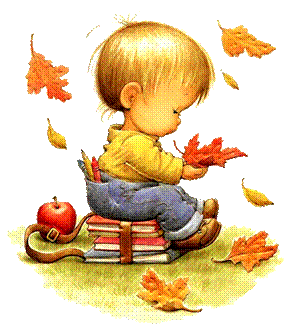        Прививайте детям такие важные понятия, как «долг перед Родиной», «любовь к  Отечеству», «ненависть к врагу», «трудовой подвиг» и т. д. Потому что задача родителей  заключается в том, чтобы как можно раньше пробудить в растущем человеке любовь к родной земле, с первых шагов формировать у детей черты характера, которые помогут ему стать человеком и гражданином общества.         И помните, что успех патриотического воспитания наших детей во многом зависит от вас - родителей, от семьи, от той атмосферы, которая царит дома и в детском саду. «Нравственно – патриотическое воспитание»  Рекомендации для родителей.         Если в детстве ребенок испытывал чувство жалости к другому человеку, радость от хорошего поступка, гордость за своих родителей, восхищение от соприкосновения с прекрасным подвигом, он приобрел эмоциональный опыт.         Тем самым будут построены пути для ассоциаций эмоционального характера, а это является основой, фундаментом более глубоких чувств, условием полноценного развития человека.         Воспитание маленького патриота начинается с самого близкого для него - родного дома, улицы, где он живет, детского сада.        Обращайте внимание ребенка на красоту родного города        Во время прогулки расскажите, что находится на вашей улице, поговорите о значении каждого объекта.        Дайте представление о работе общественных учреждений: почты, магазина, библиотеки и т.д. Понаблюдайте за работой сотрудников этих учреждений, отметьте ценность их труда.        Вместе с ребенком принимайте участие в труде по благоустройству и озеленению своего двора.        Расширяйте собственный кругозор        Учите ребенка правильно оценивать свои поступки и поступки других людей.        Читайте ему книги о родине,ее героях, о традициях, культуре своего народа        Поощряйте ребенка за стремление поддерживать порядок, примерное поведение в общественных местах.